    很高興我能跟上大家的腳步參加了這次北京之春的活動，原本還因為價格猶豫不決，又想到觀光隨時都能去，但像這次能有到北外交流的機會就是不可多得的。在北京的這九天八夜，到了好多知名的觀光景點，真的很壯麗，非常的富有歷史的厚度！除此之外，還有和北外的學伴們互動，發現看似相似的文化下內部有著頗大差異，覺得非常奇妙，也更深入了解彼此，我的學伴也說一定要來台灣走走看看。最讓我印象深刻的是他們的課程，在上課的那幾天，因為我是義大利文系的，他們的義大利文課程我都有到，同樣是大一的課，但我卻發現自己的程度和他們有所差別，應該是態度上的差異吧，他們的學生積極，作業也都認真完成或完成更多，我認為這是我這趟旅程最訝異跟自省的地方，這些人都會是我未來同樣市場競爭的對象，就在剛起步的現在，差異已逐漸出現，如果繼續維持現狀，那未來將會如何？我還會有競爭力可言嗎？天真的我瞬間感覺到了龐大的危機意識。在這歡樂增廣見聞的九天八夜，我也因為開拓了視野，更看清自己，更了解自己的不足，也更認定我未來的方向！ 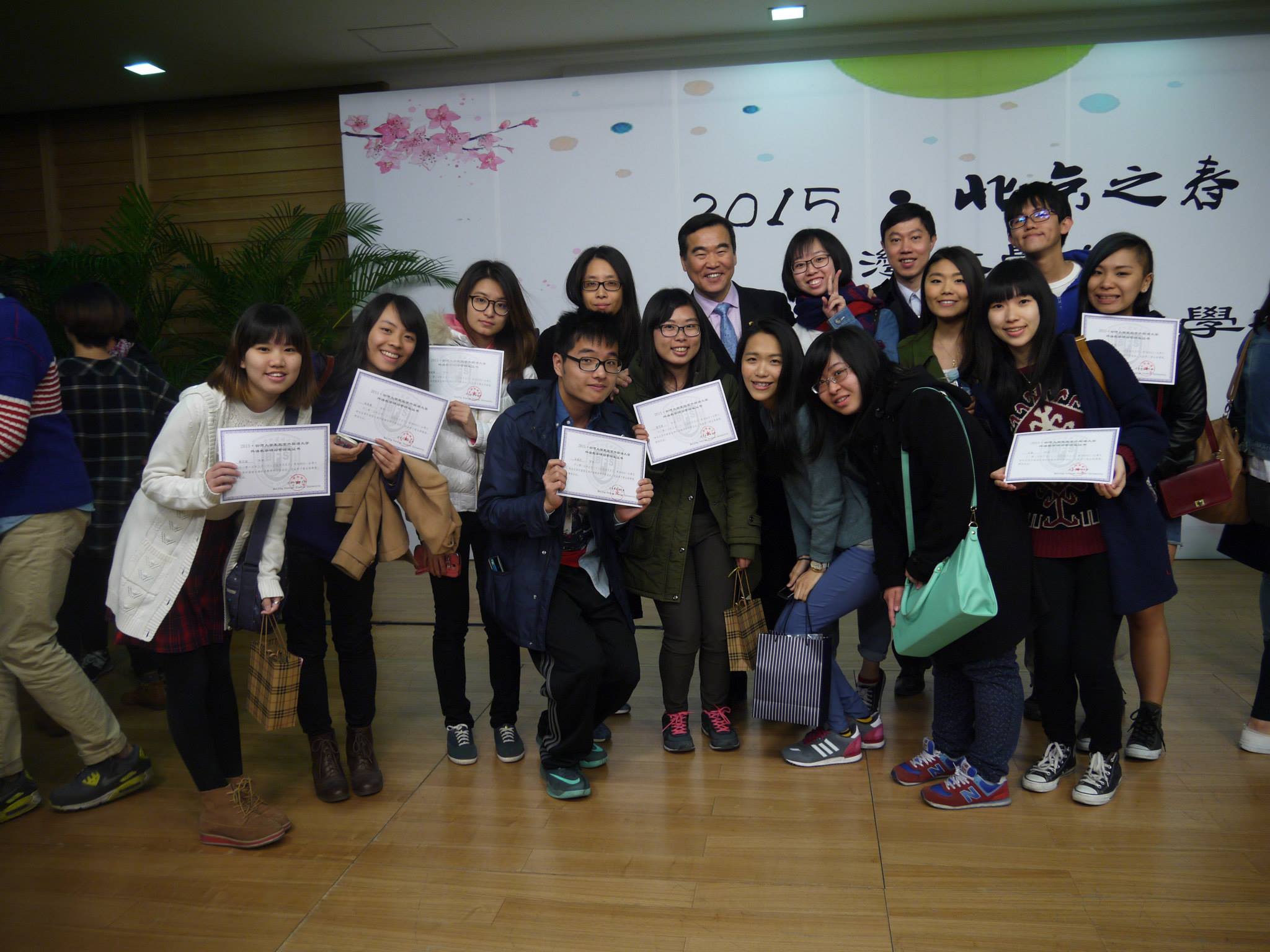 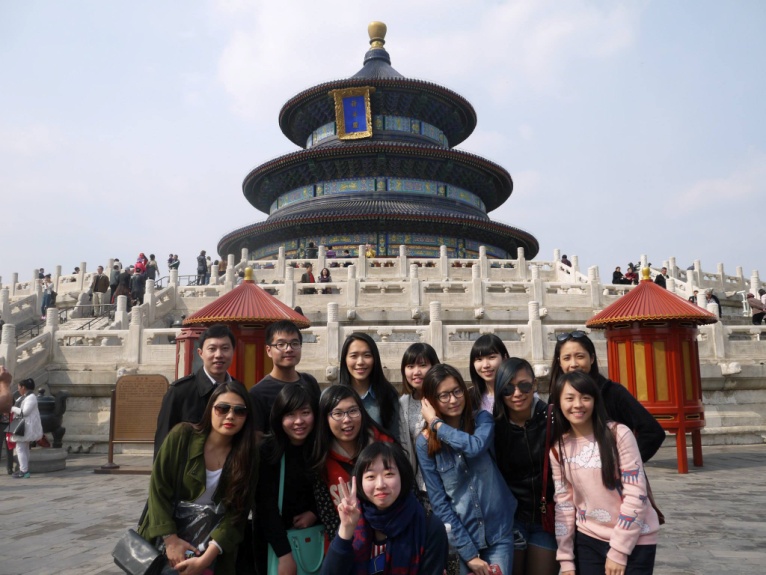 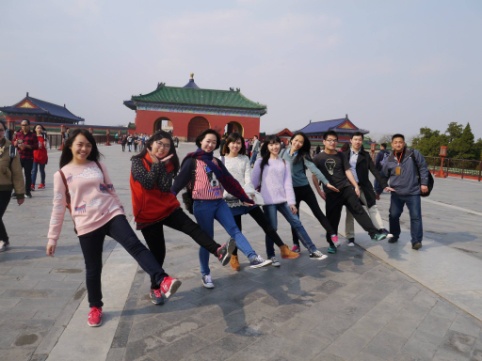 